大连民族大学硕士研究生导师信息采集表（参考模板）一、基本信息注：学科/类别、招生方向/领域须与招生专业目录保持一致。二、代表性学术论文与著作注：限5项，导师须为第一作者，文献格式遵循GB/T 7714-2015。三、政府科研奖励成果注：限5项，指政府自然科学奖、技术发明奖和科技进步奖，孙冶方经济学奖、中国专利奖、何梁何利科技奖等优秀成果奖。四、代表性科研项目注：限5项，导师须为项目负责人。五、其他代表性成果注：限5项。六、指导研究生科研或创新代表性成果注：限5项，研究生为第一或第二作者（导师第一作者）的科研或省级及以上创新成果。七、主要学术兼职及荣誉称号注：限5项。姓    名金华金华性别女职    称教授最高学位及授予单位最高学位及授予单位最高学位及授予单位韩国国立忠南大学韩国国立忠南大学韩国国立忠南大学韩国国立忠南大学所在学院环境与资源学院环境与资源学院环境与资源学院环境与资源学院电子邮箱jhua@dlnu.edu.cn学科/类别生物工程生物工程生物工程生物工程招生方向/领域生物资源学与环境工程所在科研平台及职务所在科研平台及职务所在科研平台及职务（选填）（选填）（选填）（选填） (学习与工作经历、研究方向及成果统计等信息) 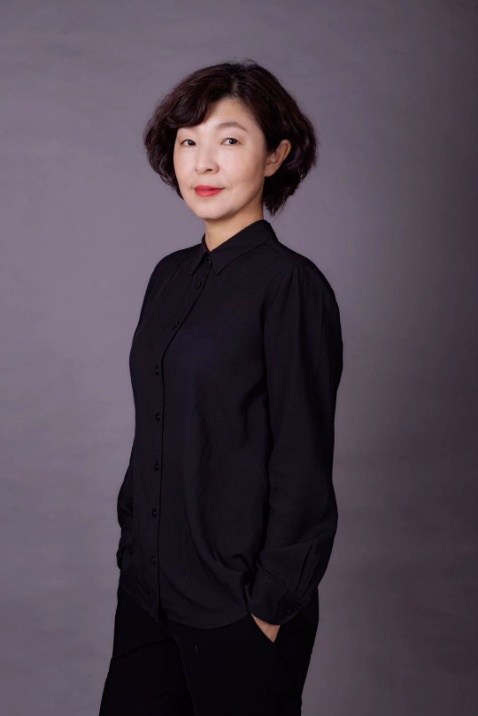 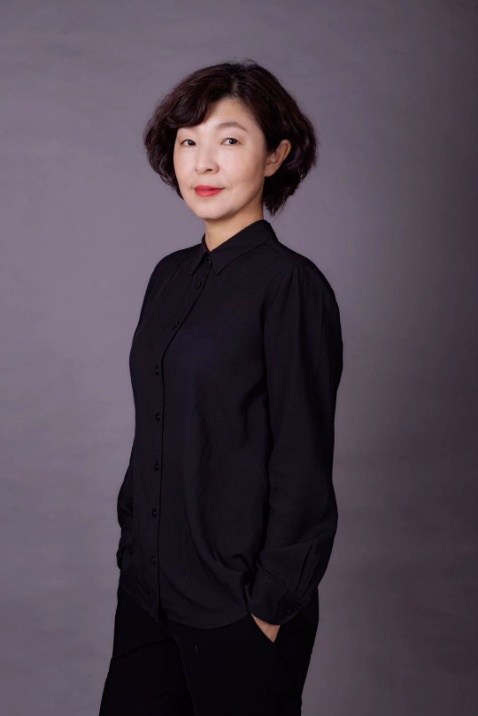 金华，教授，硕士生导师，大连民族大学环境与资源学院副院长，毕业于韩国国立忠南大学园艺学专业，获博士学位，韩国生命工学研究院 (KRIBB)生物环境研究中心博士后，韩国江原大学高级访问学者。2005年起在大连民族学院任教，2007年获聘副教授，2015年获聘正教授。从事植物抗逆分子机制、关键基因功能解析、林木育种、新品种推广及示范等领域研究。主持国家自然科学基金、新疆维吾尔自治区科技援疆计划项目、中央财政林业科技推广资金项目、科技部国际科技合作子课题及横向课题30余项，发表SCI、双核期刊等研究论文50余篇，获得授权国家发明专利及实用新型专利14项，参编著作3部。2010年2月，被韩国生命科学研究院聘为客座研究员，现任辽宁省林学会常务理事。 (学习与工作经历、研究方向及成果统计等信息) 金华，教授，硕士生导师，大连民族大学环境与资源学院副院长，毕业于韩国国立忠南大学园艺学专业，获博士学位，韩国生命工学研究院 (KRIBB)生物环境研究中心博士后，韩国江原大学高级访问学者。2005年起在大连民族学院任教，2007年获聘副教授，2015年获聘正教授。从事植物抗逆分子机制、关键基因功能解析、林木育种、新品种推广及示范等领域研究。主持国家自然科学基金、新疆维吾尔自治区科技援疆计划项目、中央财政林业科技推广资金项目、科技部国际科技合作子课题及横向课题30余项，发表SCI、双核期刊等研究论文50余篇，获得授权国家发明专利及实用新型专利14项，参编著作3部。2010年2月，被韩国生命科学研究院聘为客座研究员，现任辽宁省林学会常务理事。 (学习与工作经历、研究方向及成果统计等信息) 金华，教授，硕士生导师，大连民族大学环境与资源学院副院长，毕业于韩国国立忠南大学园艺学专业，获博士学位，韩国生命工学研究院 (KRIBB)生物环境研究中心博士后，韩国江原大学高级访问学者。2005年起在大连民族学院任教，2007年获聘副教授，2015年获聘正教授。从事植物抗逆分子机制、关键基因功能解析、林木育种、新品种推广及示范等领域研究。主持国家自然科学基金、新疆维吾尔自治区科技援疆计划项目、中央财政林业科技推广资金项目、科技部国际科技合作子课题及横向课题30余项，发表SCI、双核期刊等研究论文50余篇，获得授权国家发明专利及实用新型专利14项，参编著作3部。2010年2月，被韩国生命科学研究院聘为客座研究员，现任辽宁省林学会常务理事。 (学习与工作经历、研究方向及成果统计等信息) 金华，教授，硕士生导师，大连民族大学环境与资源学院副院长，毕业于韩国国立忠南大学园艺学专业，获博士学位，韩国生命工学研究院 (KRIBB)生物环境研究中心博士后，韩国江原大学高级访问学者。2005年起在大连民族学院任教，2007年获聘副教授，2015年获聘正教授。从事植物抗逆分子机制、关键基因功能解析、林木育种、新品种推广及示范等领域研究。主持国家自然科学基金、新疆维吾尔自治区科技援疆计划项目、中央财政林业科技推广资金项目、科技部国际科技合作子课题及横向课题30余项，发表SCI、双核期刊等研究论文50余篇，获得授权国家发明专利及实用新型专利14项，参编著作3部。2010年2月，被韩国生命科学研究院聘为客座研究员，现任辽宁省林学会常务理事。 (学习与工作经历、研究方向及成果统计等信息) 金华，教授，硕士生导师，大连民族大学环境与资源学院副院长，毕业于韩国国立忠南大学园艺学专业，获博士学位，韩国生命工学研究院 (KRIBB)生物环境研究中心博士后，韩国江原大学高级访问学者。2005年起在大连民族学院任教，2007年获聘副教授，2015年获聘正教授。从事植物抗逆分子机制、关键基因功能解析、林木育种、新品种推广及示范等领域研究。主持国家自然科学基金、新疆维吾尔自治区科技援疆计划项目、中央财政林业科技推广资金项目、科技部国际科技合作子课题及横向课题30余项，发表SCI、双核期刊等研究论文50余篇，获得授权国家发明专利及实用新型专利14项，参编著作3部。2010年2月，被韩国生命科学研究院聘为客座研究员，现任辽宁省林学会常务理事。 (学习与工作经历、研究方向及成果统计等信息) 金华，教授，硕士生导师，大连民族大学环境与资源学院副院长，毕业于韩国国立忠南大学园艺学专业，获博士学位，韩国生命工学研究院 (KRIBB)生物环境研究中心博士后，韩国江原大学高级访问学者。2005年起在大连民族学院任教，2007年获聘副教授，2015年获聘正教授。从事植物抗逆分子机制、关键基因功能解析、林木育种、新品种推广及示范等领域研究。主持国家自然科学基金、新疆维吾尔自治区科技援疆计划项目、中央财政林业科技推广资金项目、科技部国际科技合作子课题及横向课题30余项，发表SCI、双核期刊等研究论文50余篇，获得授权国家发明专利及实用新型专利14项，参编著作3部。2010年2月，被韩国生命科学研究院聘为客座研究员，现任辽宁省林学会常务理事。 (学习与工作经历、研究方向及成果统计等信息) 金华，教授，硕士生导师，大连民族大学环境与资源学院副院长，毕业于韩国国立忠南大学园艺学专业，获博士学位，韩国生命工学研究院 (KRIBB)生物环境研究中心博士后，韩国江原大学高级访问学者。2005年起在大连民族学院任教，2007年获聘副教授，2015年获聘正教授。从事植物抗逆分子机制、关键基因功能解析、林木育种、新品种推广及示范等领域研究。主持国家自然科学基金、新疆维吾尔自治区科技援疆计划项目、中央财政林业科技推广资金项目、科技部国际科技合作子课题及横向课题30余项，发表SCI、双核期刊等研究论文50余篇，获得授权国家发明专利及实用新型专利14项，参编著作3部。2010年2月，被韩国生命科学研究院聘为客座研究员，现任辽宁省林学会常务理事。个人学术主页个人学术主页链接（选填）链接（选填）链接（选填）链接（选填）链接（选填）主讲研究生课程主讲研究生课程环境基因工程环境基因工程环境基因工程环境基因工程环境基因工程序号论文或著作题目（以参考文献格式列举）1Xinlin Li, Jixiang Zou, Chunyi Jin, Chengchao Yang, Hua Jin1*. Transcriptomics analysis reveals Xanthoceras sorbifolia Bunge leaves' adaptation strategy to low nitrogen. Trees.20232Huan Liu, Jingliang Sun, Jixiang Zou, Baisheng Li, Hua Jin*. MeJA-mediated enhancement of salt-tolerance of Populus wutunensis by 5-aminolevulinic acid. BMC Plant Biology. 2023,23:185. 3Chunji Jiang, Xinlin Li, Jixiang Zou, Jingyao Ren, Chunyi Jin, He Zhang, Haiqiu Yu and Hua Jin*. Comparative transcriptome analysis of genes involved in the drought stress response of two peanut (Arachis hypogaea L.) varieties. BMC Plant Biology. 2021.4Jixiang Zou, Hua Jin*. Transcriptome sequencing and gene expression profiling of Populus wutunensis, a natural hybrid, during salinity stress. Trees. 2020.5Hua Jin, Jixiang Zou, Linlin Li, Xinlei Bai, Tong Zhu, Junbao Li, Bingcheng Xu, Zhi Wang. Physiological responses of yellow-horn seedlings to high temperatures under drought condition. Plant Biotechnology Reports. 2019.14:111-120. 序号科研奖励成果名称获奖级别及单位获奖时间1吴屯杨苗木繁育及高效栽培技术大连市科学技术奖三等奖2020.06序号项目名称及来源起止年月1辽西北吴屯杨-紫花苜蓿林草一体化技术推广。中央财政林业科技推广示范资金项目 2023.03-2025.02.2辽河流域紫花苜蓿种植技术推广。中央财政林业科技推广示范资金项目2020.05-2021.043鸡头黄精规模化繁育体系建立及组培苗的生产。辽宁柏沃生物科技有限公司2020.09-2022.08.4吴屯杨苗木繁育及高效栽培技术推广。中央财政林业科技推广示范资金项目2019.09-2021.09.5辽西北抗逆速生杨树新品种推广关键技术研究。辽宁省教育厅科学研究经费项目2019.09-2022.08序号成果名称、级别及来源单位、时间1一种软枣猕猴桃果园高收益防风林建设方法。专利号：ZL201811378579.X，授权公告日：2021.01.052吴屯杨苗木繁育及高效栽培技术研究. 辽宁省林业科学技术奖二等奖，证书号：2018-2-62-01，2018.5.23一种吴屯杨微繁的方法。辽宁省林业科学技术奖二等奖，证书号：2019-2-53-02，2019.7.124辽西北吴屯杨-紫花苜蓿林草一体化技术，技术开发类应用技术成果（中国林学会（评价）字[2021]第80号）。2021.11.215一种吴屯杨微繁的方法。专利号：CN105941164B，公开日：2018.05.04序号成果名称1Xinlin Li, Jixiang Zou, Chunyi Jin, Chengchao Yang, Hua Jin1*. Transcriptomics analysis reveals Xanthoceras sorbifolia Bunge leaves' adaptation strategy to low nitrogen. Trees.20232Huan Liu, Jingliang Sun, Jixiang Zou, Baisheng Li, Hua Jin*. MeJA-mediated enhancement of salt-tolerance of Populus wutunensis by 5-aminolevulinic acid. BMC Plant Biology. 2023,23:185.3Chunji Jiang, Xinlin Li, Jixiang Zou, Jingyao Ren, Chunyi Jin, He Zhang, Haiqiu Yu and Hua Jin*. Comparative transcriptome analysis of genes involved in the drought stress response of two peanut (Arachis hypogaea L.) varieties. BMC Plant Biology. 2021.序号学术兼职（荣誉称号）名称、批准（颁发）单位、时间1大连市老科学家技术工作者协会智库专家，大连市老科学技术工作者协会，2021.03.20。2辽宁省林学会常务理事，2019年起。